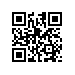 Об утверждении стоимости образовательных услуг на 2016/2017 учебный год для студентов бакалавриата (специалитета), поступивших в Национальный исследовательский университет «Высшая школа экономики» в период до 2015/2016 учебного года включительноНа основании Регламента о порядке увеличения стоимости образовательной услуги с учетом уровня инфляции, предусмотренного основными характеристиками федерального бюджета на очередной финансовый год и плановый период для студентов, переходящих на второй и последующие курсы обучения, утвержденного приказом Национального исследовательского университета «Высшая школа экономики» от 25.05.2015 № 6.18.1-01/2505-11 ПРИКАЗЫВАЮ:Утвердить стоимость образовательных услуг на 2016/ 2017 учебный год с учетом инфляции для студентов бакалавриата (специалитета), поступивших в Национальный исследовательский университет «Высшая школа экономики» в период до 2015/2016 учебного года включительно, обучающихся на местах с оплатой стоимости обучения физическими и (или) юридическими лицами (за исключением студентов МИЭФ НИУ ВШЭ), в соответствии с Приложениями №№ 1, 2, 3.Проректор									        А.В. Новосельцев